ПОПЛАВКОВЫЙ ВЫКЛЮЧАТЕЛЬ IGD

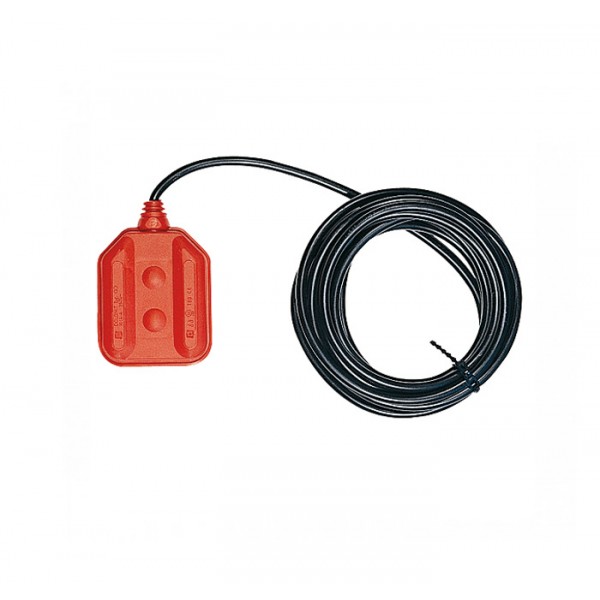 ТЕХНИЧЕСКИЙ ПАСПОРТ И ИНСТРУКЦИЯ ПО ЭКСПЛУАТАЦИИ
ОБЛАСТЬ ПРИМЕНЕНИЯПоплавковый IGD выключатель служит для контроля уровня жидкости в емкости (баки, резервуары, колодцы и т. д.). Выключатель управляет работой насоса, защищая его от сухого хода. КОМПЛЕКТ ПОСТАВКИ Поплавковый выключатель поставляется в индивидуальной упаковке (пластиковый пакет). В комплект поставки входят: • Поплавковый выключатель с кабелем (в зависимости от модели 3 или 5 м) • Противовес (грузило) • Стяжка для кабеля (для крепежа противовеса) ТЕХНИЧЕСКИЕ ХАРАКТЕРИСТИКИ1)Электропитание: 16(4)А, 250В 2)Кол-во переключений: ≥ 50.000 3)Угол переключения: 95° 4)Макс. рабочая температура: 80° С 5)Класс защит: IP68 6)Кабель 3 х 1мм2 7)Мин. допустимая длина кабеля: 15 см8) Класс загрязнения: 2 9)Рабочая среда: вода и др. не агрессивные жидкости 10)Температура хранения: от -20° С до 80° СПРИНЦИП РАБОТЫПоплавковый выключатель может применяться как для заполнения, так и опорожнения емкостей. Поплавковый выключатель включит насос при достижении поверхности емкости (то есть в момент ее заполнения) и выключит его, когда опустится на дно емкости (то есть при ее опорожнении). Поплавковый выключатель отключит насос, наполняющий емкость при достижении ее поверхности (то есть в момент ее заполнения) и снова включит его, когда опустится на дно емкости (то есть при ее опорожнении).ТЕХНИЧЕСКИЙ ПАСПОРТ И ИНСТРУКЦИЯ ПО ЭКСПЛУАТАЦИИ 	Производитель оставляет за собой право на проведение технических изменений без уведомления МОНТАЖ• Убедитесь, что энергопотребление, подключаемого оборудования меньше указанного в технических характеристиках выключателя. • Поплавковый выключатель должен быть расположен в резервуаре таким образом, чтобы было обеспечено беспрепятственное движение кабеля в жидкости. • Рекомендуется располагать выключатель на противоположной стороне от сливного трубопровода. • Длина кабеля регулируется при помощи входящего в комплект противовеса, который крепится непосредственно на кабель при помощи стяжки. • После проведения электрических подключений изолировать неиспользуемую жилу кабеля. ЭЛЕКТРИЧЕСКИЕ ПОДКЛЮЧЕНИЯПоплавковый выключатель оснащен трехжильным кабелем с черной, коричневой, серой (в некоторых моделях синий) жила- ми. В зависимости от задачи (наполнение или опорожнение) используются следующие две жилы 3-х жильного кабеля.  